Телефоны «горячей линии» по вопросам подготовки и проведения государственной итоговой аттестации по образовательным программам основного общего образования в муниципальном образовании Мостовский район в 2021-2022 учебном году: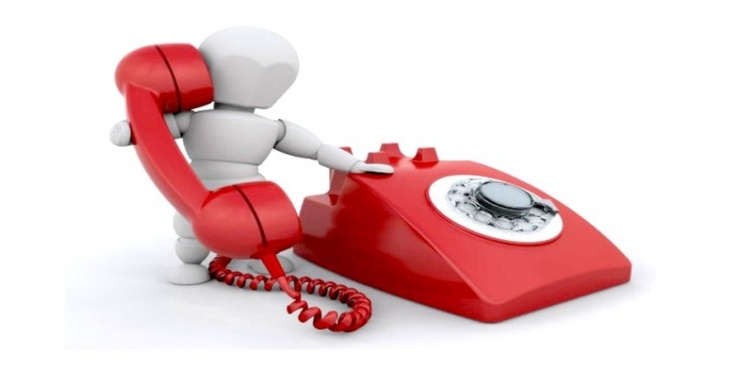 Ф.И.О. ответственногоДолжностьВремя работы «Горячей линии»Никитенко Людмила ГригорьевнаВедущий специалист районного управления образованием    с 08.00  до 17.00 часов(понедельник - пятница)